Publicado en Madrid el 05/08/2022 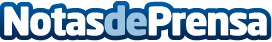 Sqrups! inaugura su 25 tienda en Madrid, y alcanza las 50 a nivel nacionalEl surtido de sus tiendas ronda los 1.000 productos con un precio medio que no alcanza el euro, lo que en 2021 la llevo a salvar de acabar en la basura a más de 11 millones de artículos en perfectas condiciones para su consumo Datos de contacto:Pura De ROJASALLEGRA COMUNICACION+34619983310Nota de prensa publicada en: https://www.notasdeprensa.es/sqrups-inaugura-su-25-tienda-en-madrid-y_1 Categorias: Franquicias Madrid Emprendedores Consumo http://www.notasdeprensa.es